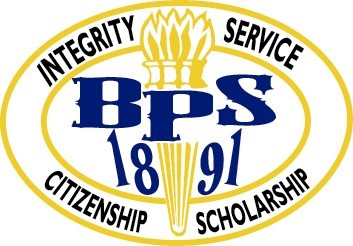 Belleville Public Schools Unit Pacing GuideContent Area: 
Course(s): 
Time Period: 
Division of Units / Topics:Unit Plan 1[Pacing Guide]Unit Plan 2[Pacing Guide]Unit Plan 3[Pacing Guide]Unit Plan 4[Pacing Guide]Unit Plan 5[Pacing Guide]Unit Plan 6[Pacing Guide]